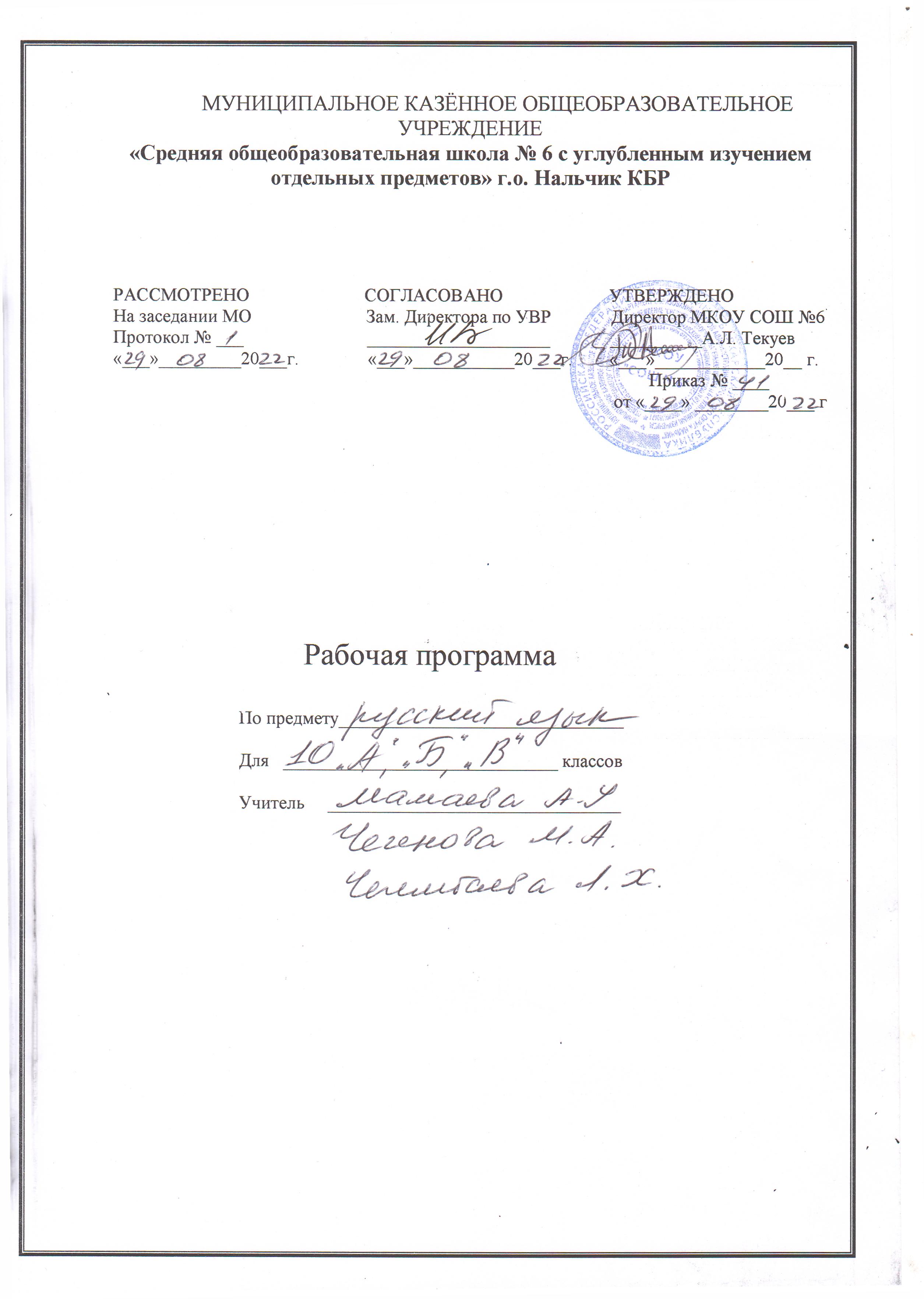 Пояснительная запискаРабочая программа составлена  на основе примерной программы среднего (полного) общего образования по русскому языку для 10 класса базового уровня и учебной программы по русскому языку для 10 класса, допущенной Министерством образования и науки Российской Федерации  в 2009 году (автор-составитель  Гольцова Н.Г.).Разработана в соответствии со следующими документами:- Постановлением Главного Государственного санитарного врача РФ «Об утверждении СанПин 2.4.2.2821-10 «Санитарно – эпидемиологические требования к условиям и организации обучения в общеобразовательных учреждениях» от 29.12.2010 № 189 (зарегистрировано в Минюсте РФ 03.03.2011 №19993);- федеральным компонентом государственного образовательного стандарта, утв. приказом Минобразования России от 05.03.2004 № 1089.По Федеральному базисному плану на изучение русского языка в 10 классе отводится 1 час в неделю, т.е. 34 часа.             Основные цели: повторение, обобщение и систематизация знаний по фонетике, грамматике, орфографии и пунктуации.      Таким образом, рабочая программа даёт возможность не только повысить орфографическую и пунктуационную грамотность, но и расширить лингвистический кругозор выпускников средней школы, уделить должное внимание формированию коммуникативной, языковой и культуроведческой компетентности учащихся.Задачи обучения: - закреплениее знаний о языке как знаковой системе и общественном явлении, его устройстве, развитии и функционировании;- закрепление умений и навыков использования языка в различных сферах и ситуациях общения, основными нормами русского литературного языка; - продолжать формирование способностей к анализу и оценке языковых явлений и фактов; умение пользоваться различными лингвистическими словарями; совершенствование умений и навыков письменной речи;- освоение компетенций – коммуникативной, языковедческой и культуроведческой.                                                    Особенности классовПрограмма базовая, предназначена для 10-го класса общеобразовательной школы.                                             Сроки реализации программыПрограмма рассчитана на 2022-2023 учебный год.	                                    Отличительные особенности программы
В связи с подготовкой к ЕГЭ в тематическое планирование внесены следующие изменения: запланировано больше работ формата ЕГЭ. За счёт этого в уроки включено большое количество заданий тестового характера, разноаспектная работа с текстом.Уроки спланированы с учетом знаний, умений и навыков по предмету, которые сформированы у школьников в процессе реализации принципов развивающего обучения. На первый план выдвигается раскрытие и использование познавательных возможностей учащихся как средства их развития и как основы для овладения учебным материалом. Повысить интенсивность и плотность процесса обучения позволяет использование различных форм работы: письменной и устной, под руководством учителя и самостоятельной и др. Сочетание коллективной работы с индивидуальной и групповой снижает утомляемость учащихся от однообразной деятельности, создает условия для контроля и анализа отчетов, качества выполненных заданий.                              Используемый учебно-методический комплект                    Для реализации программы используется УМК Гольцовой Н.Г.Требования к уровню подготовки выпускниковУчащиеся должны знать:Взаимосвязь языка и истории, культуры русского и других народов;Смысл понятий: речевая ситуация и её компоненты, литературный язык, языковая норма, культура речи;Основные единицы и уровни языка, их признаки и взаимосвязь;Орфоэпические, лексические, грамматические, орфографические и пунктуационные нормы современного русского языка; нормы речевого поведения в социально-культурной, учебно-научной, официально-деловой сферах общения;Учащиеся должны уметь:. Использовать основные приёмы информационной переработки устного и письменного текстаОсуществлять речевой самоконтроль; оценивать устные и письменные высказывания с точки зрения языкового оформления, эффективности достижения коммуникативных задач;Анализировать языковые единицы с точки зрения правильности, точности и уместности их употребления;Проводить лингвистический анализ текстов различных функциональных стилей и разновидностей языка;Использовать основные виды чтения в зависимости от коммуникативной задачи;Извлекать необходимую информацию из различных источников;Применять на практике речевого общения основные нормы литературного русского языка.Использовать приобретённые знания и умения в практической деятельности и в повседневной жизни для:Осознания русского языка как духовной, нравственной  и культурной ценности народа; приобщения к ценностям национальной и мировой культуры;Развития интеллектуальных и творческих способностей, навыков самостоятельной деятельности;Увеличения словарного запаса; расширения кругозора; совершенствования способности к самооценке на основе наблюдения за собственной речью;Совершенствования коммуникативных способностей; развития готовности к речевому взаимодействию, межличностному и межкультурному общению, сотрудничеству;Самообразования и активного участия в производственной, культурной и общественной жизни государства.В результате изучения русского языка ученик должен знать/понимать: связь языка и истории, культуры русского и других народов; смысл понятий: речевая ситуация и ее компоненты, литературный язык, языковая норма, культура речи; основные единицы и уровни языка, их признаки и взаимосвязь; орфоэпические, лексические, грамматические, орфографические и пунктуационные нормы современного русского литературного языка; нормы речевого поведения в социально-культурной, учебно-научной, официально-деловой сферах общения; уметь: информационно-смысловая переработка текста в процессе чтения и аудирования: адекватно воспринимать информацию и понимать читаемый и аудируемый текст, комментировать и оценивать информацию исходного текста, определять позицию автора; использовать основные виды чтения (просмотровое, ознакомительно-изучающее, ознакомительно-реферативное, сканирование и др.) в зависимости от коммуникативной задачи; осознавать коммуникативную цель слушания текста и в соответствии с этим организовывать процесс аудирования; осознавать языковые, графические особенности текста, трудности его восприятия и самостоятельно организовывать процесс чтения в зависимости от коммуникативной задачи; извлекать необходимую информацию из различных источников: учебно-научных текстов, справочной литературы, средств массовой информации, в том числе представленных в электронном виде на различных информационных носителях; свободно пользоваться справочной литературой по русскому языку; передавать содержание прослушанного или прочитанного текста в виде развернутых и сжатых планов, полного и сжатого пересказа, схем, таблиц, тезисов, резюме, конспектов, аннотаций, сообщений, докладов, рефератов; уместно употреблять цитирование; использовать информацию исходного текста других видов деятельности (при составлении рабочих материалов, при выполнении проектных заданий, подготовке докладов, рефератов); создание устного и письменного речевого высказывания: создавать устные и письменные монологические и диалогические высказывания различных типов и жанров; формулировать основную мысль (коммуникативное намерение) своего высказывания, развивать эту мысль, убедительно аргументировать свою точку зрения; выстраивать композицию письменного высказывания, обеспечивая последовательность и связность изложения, выбирать языковые средства, обеспечивающие правильность, точность и выразительность речи; высказывать свою позицию по вопросу, затронутому в прочитанном или прослушанном тексте, давать оценку художественным особенностям исходного текста; владеть основными жанрами публицистики, создавать собственные письменные тексты проблемного характера на актуальные социально-культурные, нравственно-этические, социально-бытовые темы, использовать в собственной речи многообразие грамматических форм и лексическое богатство языка; создавать устное высказывание на лингвистические темы; владеть приемами редактирования текста, используя возможности лексической и грамматической синонимии; оценивать речевое высказывание с опорой на полученные речеведческие знания;анализ текста и языковых единиц: проводить разные виды языкового разбора; опознавать и анализировать языковые единицы с точки зрения правильности, точности и уместности их употребления; анализировать тексты различных функциональных стилей и разновидностей языка с точки зрения содержания, структуры, стилевых особенностей, эффективности достижения поставленных коммуникативных задач и использования изобразительно-выразительных средств языка; соблюдение языковых норм и правил речевого поведения: применять в практике речевого общения основные орфоэпические, лексические; грамматические нормы современного русского литературного языка; соблюдать в процессе письма изученные орфографические и пунктуационные нормы; эффективно использовать языковые единицы в речи; соблюдать нормы речевого поведения в социально-культурной, учебно-научной, официально-деловой сферах общения; участвовать в спорах, диспутах, дискуссиях, владеть умениями доказывать, отстаивать свою точку зрения, соглашаться или не соглашаться с мнением оппонента в соответствии с этикой речевого взаимодействия; фиксировать замеченные нарушения норм в процессе аудирования, различать грамматические ошибки и речевые недочеты, тактично реагировать на речевые погрешности в высказываниях собеседников.                     Система  оценки достижений учащихся                               Оценка устных ответов учащихсяУстный опрос является одним из основных способов учёта знаний учащихся по русскому языку. Развёрнутый ответ ученика должен представлять собой связное, логически последовательное сообщение на заданную тему, показывать его умение применять определения, правила в конкретных случаях.При оценке ответа ученика надо руководствоваться следующими критериями, учитывать: 1) полноту и правильность ответа; 2) степень осознанности, понимания изученного; 3) языковое оформление ответа.Отметка "5" ставится, если ученик: 1) полно излагает изученный материал, даёт правильное определенное языковых понятий; 2) обнаруживает понимание материала, может обосновать свои суждения, применить знания на практике, привести необходимые примеры не только по учебнику, но и самостоятельно составленные; 3) излагает материал последовательно и правильно с точки зрения норм литературного языка.Отметка "4" ставится, если ученик даёт ответ, удовлетворяющий тем же требованиям, что и для отметки "5", но допускает 1-2 ошибки, которые сам же исправляет, и 1-2 недочёта в последовательности и языковом оформлении излагаемого.Отметка "3" ставится, если ученик обнаруживает знание и понимание основных положений данной темы, но: 1) излагает материал неполно и допускает неточности в определении понятий или формулировке правил; 2) не умеет достаточно глубоко и доказательно обосновать свои суждения и привести свои примеры; 3) излагает материал непоследовательно и допускает ошибки в языковом оформлении излагаемого.Отметка "2" ставится, если ученик обнаруживает незнание большей части соответствующего раздела изучаемого материала, допускает ошибки в формулировке определений и правил, искажающие их смысл, беспорядочно и неуверенно излагает материал. Оценка "2" отмечает такие недостатки в подготовке ученика, которые являются серьёзным препятствием к успешному овладению последующим материалом.Отметка ("5", "4", "3") может ставиться не только за единовременный ответ (когда на проверку подготовки ученика отводится определенное время), но и за рассредоточенный во времени, т.е. за сумму ответов, данных учеником на протяжении урока (выводится поурочный балл), при условии, если в процессе урока не только заслушивались ответы учащегося, но и осуществлялась проверка его умения применять знания на практике.2. Оценка диктантовДиктант - одна из основных форм проверки орфографической и пунктуационной грамотности.Для диктантов целесообразно использовать связные тексты, которые должны отвечать нормам современного литературного языка, быть доступными по содержанию учащимся данного класса.Объём диктанта устанавливается: для 5 класса – 90-100 слов, для 6 класса –  100-110 слов, для 7 – 110-120, для 8 –  120-150, для 9 класса – 150-170 слов. (При подсчёте слов учитываются как самостоятельные, так и служебные слова).                                                                                      К о н т р о л ь н ы й   с л о в а р н ы й   д и к т а н т проверят усвоение слов с непроверяемыми и труднопроверяемыми орфограммами. Он может состоять из следующего количества слов: для 5 класса – 15-20, для 6 класса  –  20-25, для 7 класса – 25-30, для 8 класса – 30-35, для 9 класса  – 35-40.Диктант, имеющий целью проверку подготовки учащихся по определенной теме, должен включать основные орфограммы или пунктограммы этой темы, а также обеспечивать выявление прочности ранее приобретенных навыков. И т о г о в ы е   д и к т а н т ы, проводимые в конце четверти и года, проверяют подготовку учащихся, как правило, по всем изученным темам.Для к о н т р о л ь н ы х   д и к т а н т о в следует подбирать такие тексты, в которых изучаемые в данной теме орфограммы и пунктограммы были бы представлены 2-3 случаями. Из изученных ранее орфограмм и пунктограмм включаются основные, они должны быть представлены 1-3 случаями. В целом количество проверяемых орфограмм и пунктограмм не должно превышать в 5 классе  – 12 различных орфограмм и 2-3 пунктограмм, в 6 классе  – 16 различных орфограмм и 3-4 пунктограмм, в 7 классе  –  20 различных орфограмм и 4-5 пунктограмм, в 8 классе  – 24 различных орфограмм и 10 пунктограмм, в 9 классе – 24 различных орфограмм и 15 пунктограмм.В текст контрольных диктантов могут включаться только те вновь изученные орфограммы, которые в достаточной мере закреплялись (не менее чем на двух-трёх предыдущих уроках).В диктантах должно быть: в 5 классе – не более 5 слов, в 6-7 классах  – не более 7 слов, в 8-9 классах  – не более 10 различных слов с непроверяемыми и труднопроверяемыми написаниями, правописанию которых ученики специально обучались.До конца первой четверти (а в 5 классе  –  до конца первого полугодия) сохраняется объём текста, рекомендованный для предыдущего класса.При оценке диктанта исправляются, но не учитываются орфографические и пунктуационные ошибки:1) в переносе слов;2) на правила, которые не включены в школьную программу;3) на еще не изученные правила;4) в словах с непроверяемыми написаниями, над которыми не проводилась специальная работа;5) в передаче авторской пунктуации.Исправляются, но не учитываются описки, неправильные написания, искажающие звуковой облик слова, например: "рапотает" (вместо работает), "дулпо" (вместо дупло), "мемля" (вместо земля).При оценке диктантов важно также учитывать характер ошибки. Среди ошибок следует выделять негрубые, т.е. не имеющие существенного значения для характеристики грамотности. При подсчёте ошибок две негрубые считаются за одну. К негрубым относятся ошибки:1) в исключениях из правил;2) в написании большой буквы в составных собственных наименованиях;3) в случаях слитного и раздельного написания приставок в наречиях, образованных от существительных с предлогами, правописание которых не регулируется правилами;4) в случаях слитного и раздельного написания не с прилагательными и причастиями, выступающими в роли сказуемого;5) в написании ы и и после приставок;6) в случаях трудного различия не и ни (Куда он только не обращался! Куда он ни обращался, никто не мог дать ему ответ. Никто иной не ...; не кто иной, как; ничто иное не, не что иное,  как и др.);7) в собственных именах нерусского происхождения;8) в случаях, когда вместо одного знака препинания поставлен другой;9) в пропуске одного из сочетающихся знаков препинания или в нарушении их последовательности.Необходимо учитывать также повторяемость и однотипность ошибок.Если ошибка повторяется в одном и том же слове или в корне одно-коренных слов, то она считается за одну ошибку.Однотипными считаются ошибки  на одно правило, если условия выбора правильного написания заключены в грамматических (в армии, в роще; колют, борются) и фонетических (пирожок, сверчок) особенностях данного слова.Не считаются однотипными ошибки на такое правило, в котором для выяснения правильного написания одного слова требуется подобрать другое (однокоренное) слово или его форму (вода - воды, плоты  - плот, грустный - грустить, резкий - резок).Первые три однотипные ошибки считаются за одну, каждая следующая подобная ошибка учитывается как самостоятельная.П р и м е ч а н и е. Если в одном слове с непроверяемыми орфограммами допущены 2 ошибки и более, то все они считаются за одну ошибку.Диктант оценивается одной отметкой.О т м е т к а "5" выставляется за безошибочную работу, а также при наличии в ней 1 негрубой орфографической, 1 негрубой пунктуационной или 1 негрубой грамматической ошибки.О т м е т к а "4" выставляется при наличии в диктанте 2 орфографических и 2 пунктуационных, или 1 орфографической и 3 пунктуационных ошибок, или 4 пунктуационных при отсутствии орфографических ошибок. Отметка "4" может выставляться при трёх орфографических ошибках, если среди них есть однотипные. Также допускаются 2 грамматические ошибки.О т м е т к а "3" выставляется за диктант, в котором допущены 4 орфографические и 4 пунктуационные ошибки, или 3 орфографические и 5 пунктуационных ошибок, или 7 пунктуационных ошибок при отсутствии орфографических ошибок. В 5 классе допускается выставление отметки "3" за диктант при 5 орфографических и 4 пунктуационных ошибках. Отметка "3" может быть поставлена также при наличии 6 орфографических и 6 пунктуационных, если среди тех и других имеются однотипные и негрубые ошибки. Допускается  до 4 грамматических ошибок.О т м е т к а "2" выставляется за диктант, в котором допущено до 7 орфографических и 7 пунктуационных ошибок, или 6 орфографических и 8 пунктуационных ошибок, 5 орфографических и 9 пунктуационных ошибок, 8 орфографических и 6 пунктуационных ошибок. Кроме этого,  допущено более 4 грамматических ошибок.При большем количестве ошибок диктант оценивается б а л л о м "1" .В контрольной работе, состоящей из диктанта и дополнительного (фонетического, лексического, орфографического, грамматического) задания, выставляются две оценки за каждый вид работы. При оценке выполнения дополнительных заданий рекомендуется руководствоваться следующим:О т м е т к а "5" ставится, если ученик выполнил все задания верно.О т м е т к а "4" ставится, если ученик выполнил правильно не менее 3/4 заданий.О т м е т к а "3" ставится за работу, в которой правильно выполнено не менее половины заданий.О т м е т к а "2" ставится за работу, в которой не выполнено более половины заданий.О т м е т к а "1" ставится, если ученик не выполнил ни одного задания.П р и м е ч а н и е. Орфографические, пунктуационные и грамматические ошибки, допущенные при выполнении дополнительных заданий, учитываются при выведении отметки за диктант.При оценке контрольного с л о в а р н о г о диктанта рекомендуется руководствоваться следующим:О т м е т к а   "5"   ставится за диктант, в котором нет ошибок.О т м е т к а "4" ставится за диктант, в котором ученик допустил 1 -2 ошибки.О т м е т к а "3" ставится за диктант, в котором допущено 3-4 ошибки.О т м е т к а "2" ставится за диктант, в котором допущено до 7 ошибок.При большем количестве ошибок диктант оценивается б а л л о м "1".Обстоятельства, которые необходимо учитывать при проверке и оценке диктанта1.	Неверные написания не считаются ошибками. Они исправляются, но не влияют на снижение оценки. К неверным написаниям относятся:описка (искажение звукобуквенного состава слова: чапля вместо цапля);ошибка на правило, не изучаемое в школе;ошибка в переносе слова;ошибка в авторском написании (в том числе и пунктуационная);ошибка в слове с непроверяемым написанием, над которым не проводилась специальная работа.2.	Характер допущенной учеником ошибки (грубая или негрубая). К негрубым орфографическим относятся ошибки:•	в исключениях из правил;в выборе прописной или строчной буквы в составных собственных наименованиях;в случаях слитного или раздельного написания приставок в наречиях, образованных от существительных с предлогами, правописание которых не регулируется правилами;в случаях раздельного и слитного написания не с прилагательными и причастиями в роли сказуемого;в написании ы и и после приставок;в случаях трудного различения не и ни;в собственных именах нерусского происхождения. К негрубым пунктуационным относятся ошибки:в случаях, когда вместо одного знака препинания поставлен другой;в пропуске одного из сочетающихся знаков препинания или в нарушении их последовательности;при применении правил, уточняющих или ограничивающих действие основного правила (пунктуация при общем второстепенном члене или общем вводном слое, на стыке союзов).При подсчете ошибок две негрубые ошибки принимаются за одну грубую; одна негрубая ошибка не позволяет снизить оценку на балл. На полях тетради ставится помета: негруб, или 1/2, т.е. пол-ошибки. 3. Повторяющиеся и однотипные ошибки.Повторяющиеся - это ошибки в одном и том же слове или морфеме, на одно и то же правило (например: выращенный, возраст), а в пунктуации, например, выделение или невыделение причастных оборотов в одинаковой позиции. Такие ошибки замечаются, исправляются, однако три такие ошибки считаются за одну. Однотипные - это ошибки на одно правило, если условия выбора правильного написания заключены в грамматических (в армие, в рощи; колятся, борятся) и фонетических (пирожек, сверчек) особенностях данного слова. Первые три однотипных ошибки принято считать за одну, каждая последующая - как самостоятельная. Нельзя считать однотипной ошибкой написание, которое проверяется опорным словом: безударные гласные, сомнительные и непроизносимые согласные, падежные окончания в разных формах и некоторые другие. Если в одном слове с непроверяемыми орфограммами (типа привилегия, интеллигенция) допущены две и более ошибок, то все они считаются за одну3. Оценка сочинений и изложенийС о ч и н е н и я  и  и з л о ж е н и я  – основные формы проверки умения правильно и последовательно излагать мысли, уровня речевой подготовки учащихся.Сочинения и изложения в 5-9 классах проводятся в соответствии с требованиями раздела программы "Развитие навыков связной речи".Примерный объем текста для подробного изложения: в 5 классе  – 100-150 слов, в 6 классе  –  150-200, в 7 классе – 200-250, в 8 классе – 250-350, в 9 классе – 350-450 слов.Объём текстов итоговых контрольных подробных изложений в 8-9 классах может быть увеличен на 50 слов в связи с тем, что на таких уроках не проводится подготовительная работа.С помощью сочинений и изложений проверяются: 1) умение раскрывать тему; 2) умение использовать языковые средства в соответствии со стилем, темой и задачей высказывания; 3) соблюдение языковых норм и правил правописания.Любое сочинение и изложение оценивается двумя отметками: первая ставится за содержание и речевое оформление (соблюдение языковых норм и правил выбора стилистических средств), вторая  – за соблюдение орфографических, пунктуационных норм и грамматических ошибок.Обе отметки считаются отметками по русскому языку, за исключением случаев, когда проводится работа, проверяющая знания учащихся по литературе. В этом случае первая отметка (за содержание и речь) считается отметкой по литературе.Содержание сочинения и изложения оценивается по следующим критериям:• соответствие работы ученика теме и основной мысли;• полнота раскрытия темы;• правильность фактического материала;• последовательность изложения.При оценке речевого оформления сочинений и изложений учитывается: разнообразие словаря и грамматического строя речи, стилевое единство и выразительность речи, число языковых ошибок и стилистических недочетов.Орфографическая и пунктуационная грамотность оценивается по числу допущенных учеником ошибок (см. Нормативы для оценки контрольных диктантов).	                              Используемый учебно-методический комплект                    Для реализации программы используется УМК Гольцовой Н.Г.  Содержание учебного курса «Русский язык» для 10 класса Введение. Слово о русском языке  Язык как знаковая система и общественное явление. Русский язык как государственный, межнационального общения, рабочий язык ООН. Языки естественные и искусственные. Основные функции языка. Основные термины и понятия:	Русский литературный язык, государственный язык, язык межнационального общения. Функциональные стили, норма литературного языка, русский язык среди языков мираЛексика. Фразеология. Лексикография    Представление о лексическом значении слова. Прямое и переносное значение слова. Изобразительно-выразительные средства русского языка: эпитеты, метафоры, метонимия, сравнение, перифраза. Омонимы. Разновидности омонимов: омофоны, омографы, омоформы. Паронимы. Паронимический ряд. Синонимы, антонимы и их употребление. Происхождение лексики русского языка. Исконно-русская лексика и заимствованная. Старославянизмы и их особая роль в лексической системе языка. Лексика общеупотребительная и лексика, имеющая ограниченную сферу употребления: диалектизмы, жаргонизмы, профессионализмы, термины. Фразеология.  Фразеологические единицы  и их употребление.              3. Фонетика. Графика. Орфоэпия  Звуки и буквы. Фонетический разбор слова. Чередование звуков. Морфемика и словообразование  Состав слова. Морфемный анализ слова. Способы словообразования в русском языке: морфологические и неморфологические. Словообразовательный анализ. Формообразование. Основные способы образования грамматических форм в русском языке.Морфология и орфография  Принципы русской орфографии: морфологический, традиционный, фонетический. Проверяемые и непроверяемые безударные гласные в корне слова. Употребление гласных после шипящих. Употребление гласных после Ц: правописание гласных Ы-И после Ц в различных частях слова. Употребление букв Э, Е  и сочетание ЙО в различных морфемах. Правописание звонких и глухих, позиционные чередования. Правописание непроизносимых и двойных согласных на стыке морфем.  Правописание гласных и согласных в приставках. Приставки на –З-, -С-. Гласные в приставках, зависящие от ударения. Правописание приставок ПРЕ- и ПРИ-. Условия написания приставок. Правописание гласных И и Ы после приставок. Написание гласного И после приставок _МЕЖ, -СВЕРХ-, после заимствованных приставок (ДЕЗ-, СУБ-, ИН- и т.д.) Употребление Ъ и Ь . Употребление прописных букв. Правила переноса слов.Части речи. Имя существительное  Определение. Лексико-грамматические разряды имен существительных. Падежные окончания И-Е у существительных 1,2,3 склонения. Гласные в суффиксах имен существительных: правописание суффиксов –ЕК-, -ИК-, -ЕНК-, ИНК-,  -ЕЦ-, -ИЦ-,  -ИЧК-, -ЕЧК-, ОНЬК-,-ЕНЬК-, -ЫШК-, -УШК-, -ЮШК-, -ЧИК-, -ЩИК-. Правописание сложных имен существительных: слитное, дефисное.Части речи. Имя прилагательное  Имя прилагательное как часть речи. Определение. Лексико-грамматические разряды имен прилагательных: качественные, относительные, притяжательные. Особенности образования прилагательных. Правописание окончаний имен прилагательных. Правописание суффиксов имен прилагательных –К-, -СК-, -ЕВ-, -ИВ-, -ЧИВ-, -ЛИВ-, -ОВ-, -ОВАТ-, -ОВИТ-, -ЕНЬК-, -ОНЬК-. Правописание Н и НН в суффиксах прилагательных. Правописание сложных имен прилагательных: слитное, дефисное.Части речи. Имя числительное  Определение. Лексико-грамматические разряды имен числительных: количественные, порядковые, собирательные. Склонение и правописание имен числительных: слитное, раздельное, дефисное. Употребление имен числительных в речи: «один»,  «оба», собирательных числительных. Части речи. Местоимение  Местоимение как часть речи. Морфологические особенности местоимений. Правописание местоимений. Особенности функционирования местоимений.Части речи. Глагол  Глагол как часть речи. Определение. Инфинитив. Категория вида глагола. Переходность – непереходность глагола. Возвратные глаголы. Категория наклонения. Категория времени глагола. Спряжение глаголов. Морфологический разбор глагола. Правописание глаголов: личные окончания, употребление буквы Ь в глагольных формах, правописание суффиксов. Части речи. Причастие  Причастие как глагольная форма. Определение. Признаки глагола. Признаки прилагательного. Морфологический разбор причастий. Правописание суффиксов действительных и страдательных причастий. Правописание окончаний и суффиксов причастий. Правописание Н, НН в причастиях и отглагольных прилагательных.  Части речи. Деепричастие  Определение. Признаки глагола. Признаки наречия. Образование деепричастий несовершенного вида. Образование деепричастий совершенного вида.  Морфологический разбор деепричастий. Части речи. Наречие  Наречие как часть речи.  Определение. Обстоятельственные и определительные наречия. Образование степеней сравнения  наречия. Правописание наречий: гласные на конце наречий, слитное, раздельное, дефисное написание. 14. Части речи.  Слова категории состояния  Слова категории состояния. Омонимичность наречиям и кратким прилагательным. Степени сравнения слов категории состояния. Морфологический разбор наречий. Служебные части речи  Предлог как служебная часть речи. Функции предлога в речи. Производные и непроизводные предлоги. Простые и сложные предлоги. Правописание предлогов: слитное, дефисное, раздельное написание. Союз как служебная часть речи. Союзные слова. Виды союзов по происхождению (производные и непроизводные), по структуре (простые и составные), по синтаксическим функциям (сочинительные и подчинительные). Правописание союзов. Правописание союзов и сходных с ними по звучанию слов других частей речи. Функции частиц в речи. Разряды частиц. Правописание частиц: раздельное написание частиц со словами, дефисное написание частиц со словами. Частицы НЕ и НИ. Употребление частиц НЕ и НИ. Междометие как особый разряд слов.  Звукоподражательные слова. Учебно-тематический план Технологии обучения, формы уроков и внеурочной деятельности по предмету.Формы обучения: фронтальная, групповая (в том числе и работа в парах), индивидуальная.Традиционные методы обучения: словесные методы (рассказ, объяснение, беседа, работа с учебником), наглядные методы (наблюдение, работа с наглядными пособиями, презентациями), практические методы.Рабочая программа курса «Русский язык» основного общего образования предполагает широкое использование в учебном процессе активных и интерактивных форм проведения занятий с целью формирования и развития навыков самостоятельной работы школьников. Формы уроков по предметуВ 10 классе проводятся уроки основных типов в рамках традиционного обучения:урок усвоения  новых знаний;  урок повторения и закрепления изученного; урок повторительно-обобщающий; урок развития речи; урок – практикум; комбинированный урок;  урок контроля.Формы внеурочной деятельности по предмету.Проектная деятельность (с элементами исследования),  конкурсы и олимпиады.Технологии: информационно-коммуникативная, проблемно-деятельностная, игровые, интегрированного обучения.           Виды и формы промежуточного, итогового контроля (Согласно Уставу, локальному акту «Положение о системе оценивания учащихся, форме, порядке и периодичности текущего контроля и промежуточной аттестации обучающихся».Формы проведения аттестации: зачет, собеседование, защита реферата, защита творческой работы, тестирование, итоговая контрольная работа.                                                                                                                                                                                                                                                                                                                                                      Промежуточный контроль освоения программы осуществляется в форме:контрольные и срезовые работы; рейтинговые проверочные работы;      учебные тесты.Диагностика творческих достижений учащихся осуществляется в форме:олимпиады (школьные, районные и т.д.).презентации.Преобладающими становятся виды работ, связанные с анализом текста, его переработкой, а также составление своего текста, сочинения-рассуждения по данному тексту – подготовка к ЕГЭКалендарно-тематическое планированиеУчебно-методическое сопровождение                          Для реализации программы используется УМК Гольцовой Н.Г.Основная литература  1. Русский язык 10-11 классы. Авторы Н.Г. Гольцова, И.В. Шамшин, М.А. Мещерина. Москва «Русское слово»,  2020 год.Дополнительная литература1. Русский язык: Грамматика. Текст, Стили речи: Учебник для 10-11 кл. общеобразоват. учреждений/ А.И. Власенков, Л.М. Рыбченкова. – М.: Просвещение, 20212. Н.Г. Гольцова, М.А. Мищерина. Русский язык. 10-11 классы: Книга для учителя. – М.: ООО «ТИД «Русское слово – РС», 20203. Н.Н. Будникова, Н.И. Дмитриева, Т.Г. Холявина. Поурочные разработки по русскому языку. 10-11 классы: к учебнику Н.Г. Гольцовой, И.В. Шамшина.- М.: Вако, 2015. Сборник диктантов 10-11 класс. Москва. «ВАКО», 20194. Сенина Н.А. Русский язык: Подготовка к ЕГЭ-2020. Вступительные испытания: Учебно – методическое пособие.- Ростов н/Д: Легион, 2020Образовательные электронные ресурсы:Сайт учителя русского языка и литературы Акимовой С.А. http://asa.my1.ru/Сайт учителя русского языка Боровлевой С.В. http://sv.ucoz.ru/Фразеологический калейдоскоп http://svb.ucoz.ru/index/0-2 Сайт предназначен для учителей, учеников и всех, кто интересуется русским языком и его историей.http://ege.edu.ru Портал информационной поддержки ЕГЭhttp://www.9151394.ru/ - Информационные и коммуникационные технологии в обученииhttp://repetitor.1c.ru/ - Серия учебных компьютерных программ '1С: Репетитор' по русскому языку, Контрольно-диагностические системы серии 'Репетитор. Тесты' по пунктуации, орфографии и др.http://som.fio.ru/ - сетевое объединение методистовhttp://www.ug.ru/ -«Учительская газета»http://www.school.edu.ru/ -Российский образовательный порталhttp://schools.techno.ru/ - образовательный сервер «Школы в Интернет»http://www.1september.ru/ru/ - газета «Первое сентября»http://all.edu.ru/ - Все образование Интернетаhttp://www.mediaterra.ru/ruslang/ - теория и практика русской орфографии и пунктуацииНавигатор. Грамота.ру http://www.gramota.ru/slovari/dic/?word=&all=xТолковый словарь В.И. Даля  http://www.slova.ru/            http://www.stihi-rus.ru/pravila.htm           http://www.saharina.ru/           http://likbez.spb.ru          http://rus.1september.ru          http://character.webzone.ru          http://slova.ndo.ru№Наименование разделов Количество часовКонтрольные работыР/Р1Общие сведения о языке.12Лексика и фразеология. 5113Фонетика. Орфоэпия. Орфография.24Морфемика и словообразование.115Морфология и орфография.416Самостоятельные части речи14117Служебные части речи518Междометие19Заключительный урок1Итого 3443  №  Наименования разделов и тем Кол-во часов              Дата               Дата   №  Наименования разделов и тем Кол-во часовтеор.факт.1Введение. Слово о русском языке1Лексика. Фразеология. Лексикография (6 часов)2Слово и его значение. Однозначные и многозначные слова13Изобразительно-выразительные средства русского языка14Омонимы, паронимы, синонимы, антонимы и их употребление15Происхождение лексики современного русского языка. Лексика общеупотребительная и имеющая ограниченную сферу употребления. Устаревшие слова и неологизмы16Фразеология. Фразеологические единицы и их употребление. Лексикография. Тест.1  Фонетика. Графика. Орфоэпия (2 часа)7Звуки и буквы18Орфоэпия1  Морфемика и словообразование (1 час)9Состав слова. Словообразование и формообразование1  Морфология и орфография (4 часа)10Проверяемые и непроверяемые гласные в корне слова. Чередующиеся гласные в корне слова111Гласные после шипящих и Ц. Правописание согласных в корне112Правописание приставок. Стык приставки и корня113Употребление прописных букв. Правила переноса словКонтрольная работа -тест1  Имя существительное как часть речи ( 1 час)14Имя существительное как часть речи. Правописание имён существительных1  Имя прилагательное как часть речи (2час)15Сочинение формата ЕГЭ116Имя прилагательное как часть речи. Правописание имён прилагательных1  Имя числительное как часть речи (2 часа)17Имя числительное как часть речи. Склонение числительных118Правописание и употребление имён числительных1  Местоимение как часть речи (2 часа)19Местоимение как часть речи. Правописание местоимений120 Сочинение формата ЕГЭ1  Глагол как часть речи (1 час)21Глагол как часть речи Правописание глаголов1  Причастие как глагольная форма (3 часа)22Причастие как глагольная форма. Образование причастий123Правописание причастий. Тест124Семинар "Н-НН в различных частях речи". Тест1  Деепричастие как глагольная форма (1 час)25Деепричастие как глагольная форма1  Наречие как часть речи (1 час)26Наречие как часть речи. Правописание наречий1  Слова категории состояния (1 час)27Слова категории состояния1  Предлог (1 час)28Предлог как служебная часть речи. Правописание предлогов  Союз (1 час)29Союз как служебная часть речи. Правописание союзов1  Частицы (3 часа)30Частица как служебная часть речи. Правописание частиц131Слитное и раздельное написание НЕ и НИ с различными частями речи. Тест.132 Контрольная работа формата ЕГЭ1  Междометие (1 час)33Междометие как особая часть речи134Подведение итогов1